Письмо №269 от 17 марта 2022 годаО проведении открытых онлайн-уроков, направленных на раннюю профориентацию и реализуемых с учетом опыта цикла открытых уроков «Проектория»Руководителям ООВ соответствии с письмом Департамента государственной политики в сфере среднего образования и профессионального обучения Минпросвещения России (далее — Департамент) от 05.03.2022 № 05-274, письмом Министерства образования и науки Республики Дагестан №3145/01-18/22 от 17.03.2022г. МКУ «Управление образования» Сергокалинского района информирует о том, что в рамках реализации открытых онлайн уроков, реализуемых с учетом опыта цикла открытых уроков «Проектория», направленных на раннюю профориентацию и с целью достижения показателей по результату федерального проекта «Успех каждого ребенка» национального проекта «Образование», обеспечено проведение открытых онлайн-уроков, направленных на раннюю профориентацию и реализуемых с учетом опыта цикла открытых уроков «Проектория»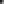 В марте 2022 г. допускается демонстрация ранее вышедших выпусков «Шоу профессий» в 2020 и 2021 годах/ Все выпуски «Шоу профессий» располагаются на официальном сайте проекта https://шоупрофессий.рф и в социальной сети «ВКонтакте» https://vk.corn/minprosvetОтчет о достижении школьного результата по проведению открытых онлайн-уроков необходимо представить в срок до 21.03.2022г. https://docs.google.com/spreadsheets/d/1qdNEX9rZWCyh6bOohzoSBVLuG1UBppouk0qQyfIv9RE/edit#gid=0Начальник МКУ «Управление образования»:                                                                         Х.ИсаеваИсп. Магомедова У.К.Тел.: 8 903 482 57 46